 . SPOZNAJ  TREBIŠOV  BEHOMI. ročník rodinného bežeckého preteku  -  14. máj 2017Príďte si aj vy pre svoju prvú Trebišovskú účastnícku medailu vyrobenú špeciálne pre I. ročník podujatia  a behom spoznajte históriu mesta Trebišov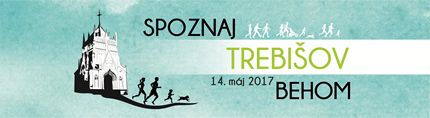 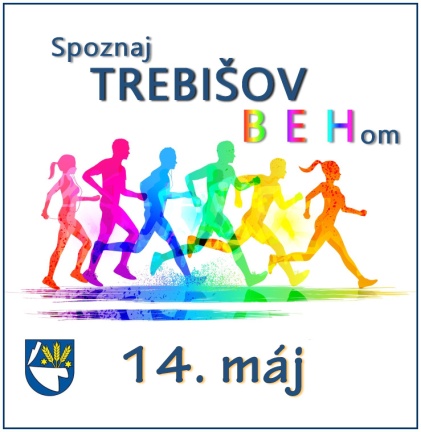  Termín pretekov a miesto štartu:  14. máj 2017  (nedeľa)   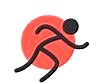             HROMADNÝ  ŠTART  14.00 hod.   /hlavné kategórie A - B /  BEH   námestie pod OD Billa              HROMADNÝ ŠTART 14. 05  hod   /Hlavné kategórie C-D / NORDIC WALKING            ŠTART DETSKÝCH KATEGÓRII  13.00 hod.   /ostatné kategórie C - M /                                                                                                                                                                                                                                      Usporiadateľ podujatia:             Ing. Michal Majcher, Komenkého 2137/65, Trebišov         Spoluorganizátor podujatia:             mesto Trebišov, CSOŠ sv. Jozafáta         Hlavný rozhodca:           Peter Buc          Informácie:  tel: 0915 895860, e-mailom: spoznajtvbehom@centrum         Registrácia:          WWW.SPOZNAJTVBEHOM.SK            facebook.com/ Spoznaj Trebišov behom         Bohatý štartovací balíček zahŕňa:Originálna pamätná medaila Pamätné štartové číslo s menomISOMAXX CITRUS-FRUIT  Dring v plechovke Prekvapenia od partnerovMAXX originálna kľúčenka + náramokObčerstvenie + obed Sladká odmenaZľavové benefity v podobe kartičiek Dobrotka  z pekárne Čokoládová tyčinkaVoňavý stromček do vášho autaKompletný štartovací balíček  +  Štartovacie číslo s vlastným menom                  zaručujeme len online prihláseným účastníkom najneskôr do 15. apríl  !!! Štartovné:  (úhrada na účet do 10.5.2017)5,- € - bežecké kategórie A,B  (10 km, 5 km a 2,5 km )5,- € - Nordic Walking      C,D  ( 5 km )  3,- € - pretekári vo všetkých detských kategóriach a špeciálnej kategórii "M"Platba: 
Prevodom, alebo vkladom na účet v Slovenská sporiteľkňa: 
SLSP - IBAN: SK6409000000000550434954  SWIFT KOD: GIBASKBX      Ako variabilný symbol uveďte vygenerované číslo z potvrdzujucého mailu ktorý obdržíte po registrácii, popr. do poznámky uveďte svoje meno a priezvisko.  Od 08.05.2017 už nie je možná úhrada cez účet, štartovné sa zaplatí pri prezentácii a navýši sa o 3 €.Počet štartovacích balíčkov je obmedzený !!! Časový Harmonogram: Kategórie a dĺžky tratí: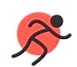             Hlavné kategórie:A   MUŽI    (10km, 5km, 2,5km )B   ŽENY   (10km, 5km, 2,5km )C    NW MUŽI    (Nordic Walking)      (5km)D    NW ŽENY   ( Nordic Walking)     (5km) Detské kategórieE    chlapci    do 7 r.                           200 mF    dievčatá  do 7 r.                           200 mG    chlapci     8 - 13 r.                       500 mH    dievčatá   8 - 13 r.                       500 mŠpeciálna kategória: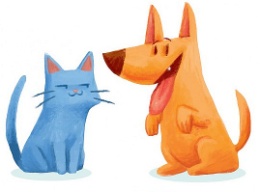 M   beh so svojím domácim miláčikom    300 m V prípade neprihlásenia sa min.počtu 5 -tich  účastníkov pre  danú kategóriu, štartujúci budú automaticky zaradený do                         vekovo vyššej kategórie !OCENENÉ  KATEGÓRIE :       NAJ rodinka behu          1. miesto                          / Víťazné trofeje /        NAJ škola behu               1. - 5. miesto                  / Víťazné trofeje /        NAJ menší  bežec            1.  miesto                       / Víťazná trofej /       ABSOLUTNÝ VÍŤAZ     1. miesto                  / PUTOVNÝ POHÁR /                                                                            Na tento pohár bude  každoročne                                                               vygravírované  meno  čerstvého šampióna  behuŠatne,  občerstvenie, parkovanie:      * Šatne  /muži, ženy/ budú v mieste prezentácie - Cirkevná stredná odborná škola sv.     Jozafata  v Trebišove, Komenského 1963/10  / na ľavo od miesta prezentácie/       * Občerstvenie  Reštaurácia MLADOSŤ / podnik je súčasťou Cirkevnej strednej odbornej školy sv. Jozafáta /       * Parkovanie   PARKING 1 :  CSOŠ sv. Jozafáta (Komenského 1963/10), vchod z ulice Záborského /MAPA/PARKING 2:   Športová hala ,  Komenkého 844/16 /MAPA/ PARKING 3:   OD Kaufland 3884 /MAPA/ Trate:            Hlavná trať povedie po asfaltovej ceste - trase naprieč známym historickým pamiatkam cez mestský park ako : Barokovo-klasicistický kaštieľ ,  Mauzóleum grófa Júliusa Andrássyho,  Gréckokatolícky chrám Zosnutia presvätej Bohorodičky,   Pavlínsky kláštor, Mariánske súsošie,  Rímskokatolícky kostol Návštevy Panny Márie, Mestský park,  Nížinný vodný hrad Parič,  * Mapa trate + dopravné obmedzenia  pod  "TRASA" Ceny a odmeny: Pamätná medaila pre každého po  dobehnutí do cieľa. V kategoriach A-D /kovová/  kat. E-M /drevená/ Víťazná trofej + vecné ceny od partnerov  v každej disciplíne 1 - 3. miesto Tombola  -   všetci účastníci budú zaradený do losovania o zaujímavé tombolové cenyOCEŇOVANÉ KATEGÓRIE 2017Hlavné kategórie :A   MUŽI    (10km, 5km, 2,5km )                                          Víťazné trofeje   / 1. - 3. miesto v každej kategórii / B   ŽENY   (10km, 5km, 2,5km )                                           Víťazné trofeje   / 1. - 3. miesto v každej kategórii / C    NW MUŽI    (Nordic Walking)     (5km)                          Víťazné trofeje   / 1. - 3. miesto v každej kategórii / D    NW ŽENY   ( Nordic Walking)     (5km)                          Víťazné trofeje   / 1. - 3. miesto v každej kategórii / Detské kategórie :E    chlapci    do 7 r.                           200 m                       Víťazné trofeje   / 1. - 3. miesto v každej kategórii /  F    dievčatá  do 7 r.                          200 m                        Víťazné trofeje   / 1. - 3. miesto v každej kategórii /       G    chlapci     8 - 13 r.                      500 m                     Víťazné trofeje   / 1. - 3. miesto v každej kategórii / H    dievčatá   8 - 13 r.                     500 m                         Víťazné trofeje   / 1. - 3. miesto v každej kategórii / Špeciálna kategória :M beh so svojím domácim miláčikom    300 m                    Víťazné trofeje   / 1. - 3. miesto v každej kategórii / V prípade neprihlásenia sa min.počtu 5 -tich účastníkov pre  danú kategóriu, štartujúci budú automaticky zaradený do   vekovo vyššej kategórie !OCENENÉ  KATEGÓRIE : NAJ rodinka behu              1. miesto                  / Víťazné trofeje /  NAJ škola behu                  1. - 5. miesto           / Víťazné trofeje /  NAJ menší  bežec               1.  miesto                / Víťazná trofej /  ABSOLUTNÝ    VÍŤAZ    1. miesto         / PUTOVNÝ POHÁR /     Na tento pohár bude každoročne                                                                                                                vygravírované meno čerstvého šampóna behu                                                                                                           Upozornenia:  *   Všetci účastníci na podujatí štartujú na vlastnú zodpovednosť ! Pred samotným štartom odporúčame absolvovať lekársku prehliadku a zdravotné poistenie.   *   Organizátor nepreberá zodpovednosť za škody na mejetku  alebo zdraví súvisiace s cestou , pobytom a účasťou pretekára sa športovom podujatí.*   Pretekári sú povinný dodržiavať pravidlá cestnej premávky a to podľa príslušného ustanovenia zákona č.8/2019Z z.o cestnej premávke*  Kompletný štartovací balíček zaručíme len včasne prihlaseným účastnikom cez online dotazník spoznajtvbehom.preteky.com/registracia.html  a zaplatením štartovného poukazaním cez účet najneskôr  do 5.5. 2017* Beží sa za každého počasia ! * Účastnícka medaila sa odovzdáva každému účastníkovi až po dobehnutí do cieľaČestný hosť behu a charitatívny rozmer podujatia:        o. Mgr. Peter GOMBITA - známy maratónec ktorý za 50 dní zvládol trať z Košíc do Ríma v dĺžke 1550 km čím chcel  podporiť myšlienku, že aktívnym športom možno pomôcť menej šťastným ľuďom a upozorniť na problém chudoby. Farár Peter je i riaditeľom útulku pre bezdomovcov Oáza - nádej pre nový život v Bernatovciach pri Košiciach.  -  Beh v Trebišove bude spojený s verejnou zbierkou  šatstva a finančnou zbierkou . Pomoc    poputuje pre ľudí bez domova pre útulok v BernátovciachDarovanie krvi - bežci ako aj široká verejnosť  bude môcť vďaka NTS KE v budove CSOŠ sv. Jozafáta v čase ok 12.00 - 15.00 darovať krv        Martin Brečko - spevák, víťaz 32. ročníka autorskej pesničkovej, hudobnej súťaže Košický zlatý poklad    + tanečný program Štúdio T.I.M.                                                                                                    Cieľ podujatia:Začať  tradíciu vlastného primárneho bežeckého podujatia pre mesto tak, ako je to vo väčšine miest .Hlavným cieľom tohto podujatia bude  zmobilizovať občanov mesta Trebišov k pohybu vo všetkých vekových kategóriách, taktiež nadšencov športu,  ako aj širokú bežeckú komunitu.  Prispieť k pozitívnemu  vedomiu možnosti spraviť pre svoje zdravie niečo užitočné a prospešnéedukačný charakter - trať povedie cez známe historické pamiatky, Barokovo-klasicistický kaštieľ ,  Mauzóleum grófa Júliusa Andrássyho,  Gréckokatolícky chrám Zosnutia presvätej Bohorodičky,   Pavlínsky kláštor, Mariánske súsošie,  Rímskokatolícky kostol Návštevy Panny Márie, Mestský park,  Nížinný vodný hrad Parič,  priniesť čo najširšie spektrum výberu bežeckých  kategórii pre všetky vekové vrstvy obyvateľov s primárnym prihliadnutím na mladé rodiny s deťmi a v špeciálnej kategórii aj pre ich domácich miláčikov, ktoré sú často neoddeliteľnou súčasťou naÚčastnícke číslo 2017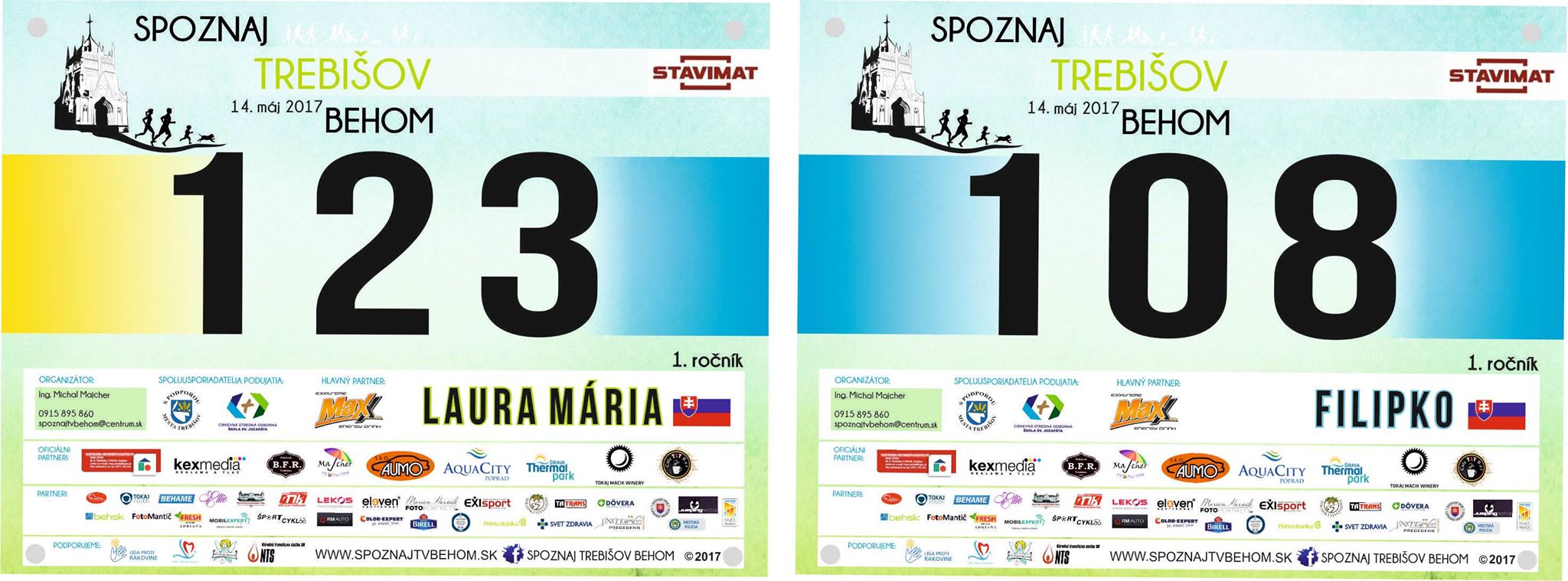 Účastnícka medaila 2017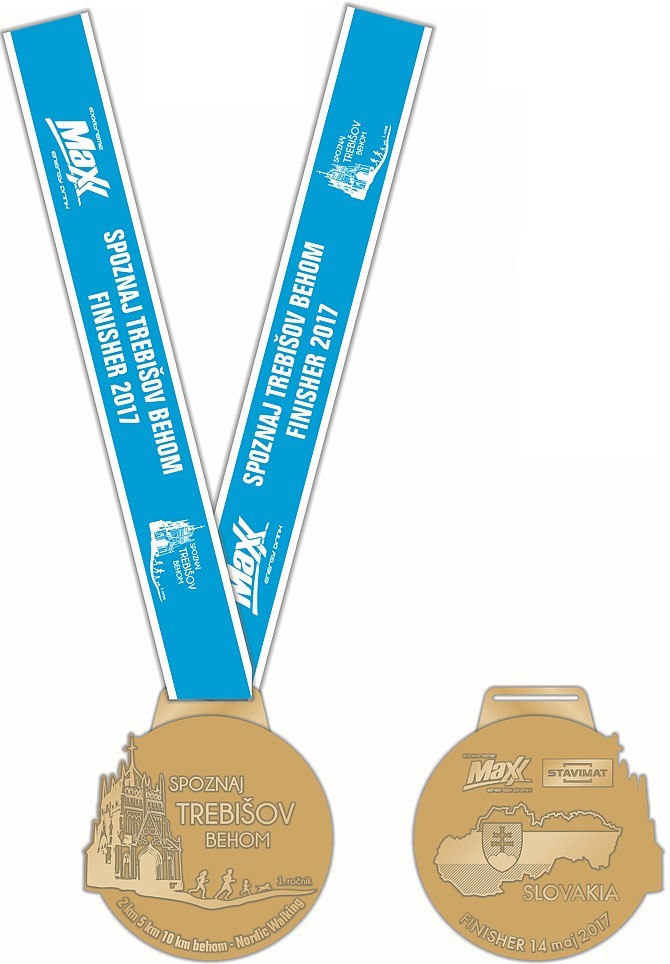 Mapa trate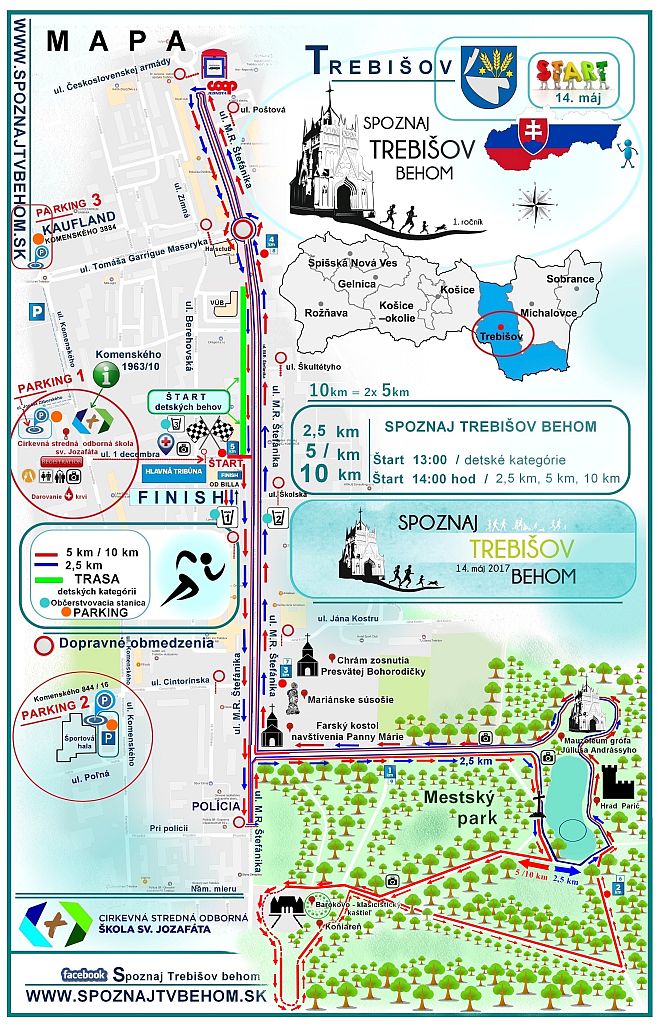 Propagačný plagát 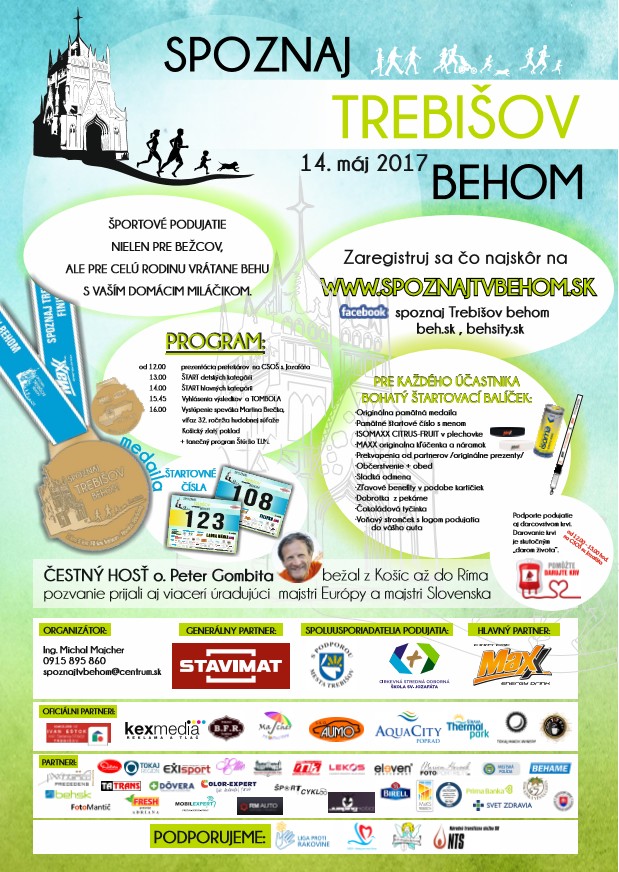 Dopravné obmedzenia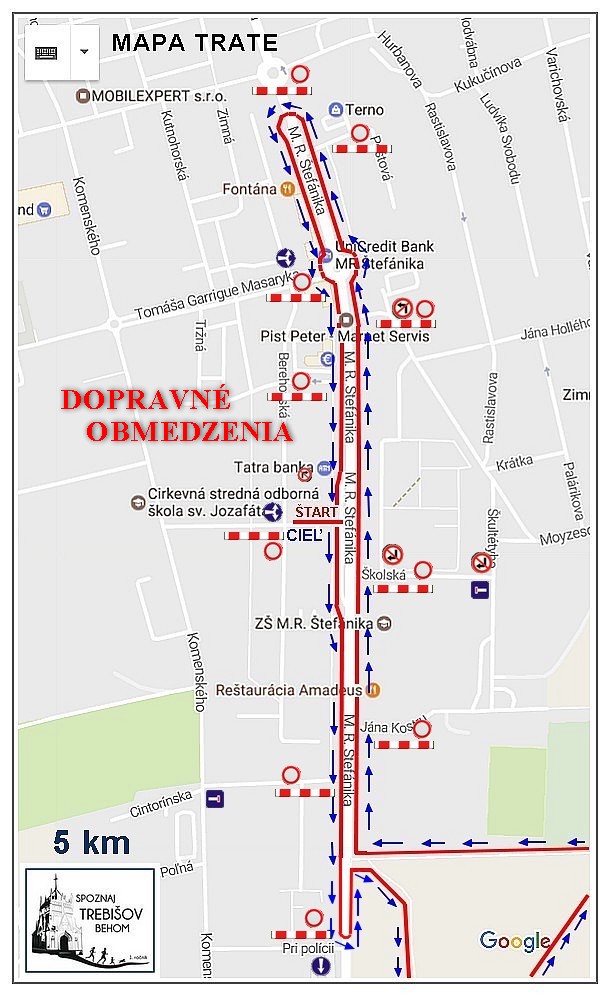 12.00 - 12.45  prezentácia pretekárov  detských kategórii E-M (vstupný vestibul CSOŠ sv. Jozafáta v                                                                                                           Trebišove, Komenského 1963/10 )12.00 - 13.45 prezentácia pretekárov  Hlavných kategórii A-D  (vstupný vestibul CSOŠ sv. Jozafáta  v                                                                                                                 Trebišove, Komenského 1963/10 )13. 00        ŠTART      Detských kategórii E-M  / BEH /14.00         ŠTART      Hlavných kategórii A-B   / BEH / 14.05         ŠTART      Hlavných kategórii C-D   / NORDIC WALKING /15.45              Predpokladaný čas vyhlásenia oficiálnych výsledkov          16.00              KULTÚRNY PROGRAM              Vystúpenie speváka Martina Brečka, víťaza 32. ročníka hudobnej súťaže Košický zlatý poklad                  +  tanečný program Štúdio T.I.M   +  ľudový program folklórneho súboru